OSNOVNA ŠKOLA IVANA PERKOVCA     Šenkovec, Zagrebačka 30    Š k o l s k a  k u h i n j a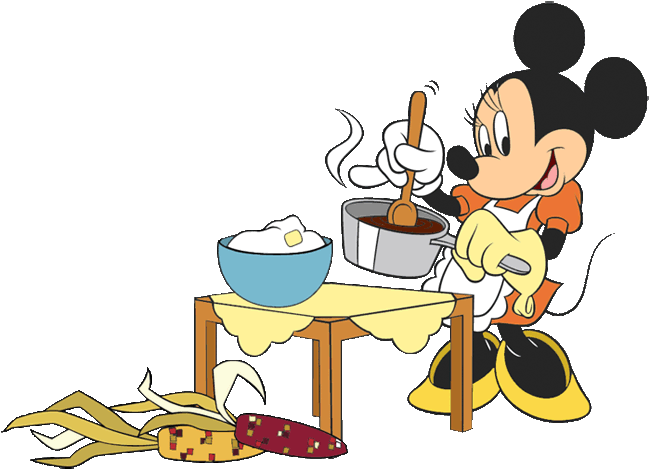 17.04.2023. – 21.04.2023.PONEDJELJAK:Kukuruzni kruh, sir za mazanje, čaj s medom i limunom, bananaUTORAK:Tjestenina bolonjez, punozrnati kruh, kiseli krastavciSRIJEDA:Hot dog, sok od jabukeČETVRTAK:Varivo od graška s povrćem, puretinom i noklicama, kukuruzni kruhPETAK:Polubijeli kruh, Linolada, mlijeko, jabukaD o b a r   t e k !